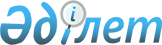 Об утверждении государственного образовательного заказа на дошкольное воспитание и обучение, размера родительской платы на 2019 годПостановление акимата города Атырау Атырауской области от 11 апреля 2019 года № 624. Зарегистрировано Департаментом юстиции Атырауской области 15 апреля 2019 года № 4380
      В соответствии со статьей 37 Закона Республики Казахстан от 23 января 2001 года "О местном государственном управлении и самоуправлении в Республике Казахстан", с подпунктом 8-1) пункта 4 статьи 6 Закона Республики Казахстан от 27 июля 2007 года "Об образовании" Акимат города Атырау ПОСТАНОВЛЯЕТ:
      1. Утвердить государственный образовательный заказ на дошкольное воспитание и обучение, размер родительской платы на 2019 год в городе Атырау, согласно приложению.
      2. Контроль за исполнением настоящего постановления возложить на заместителя акима города У. Тналиева
      3. Настоящее постановление вступает в силу со дня государственной регистрации в органах юстиции и вводится в действие по истечении десяти календарных дней после дня его первого официального опубликования. Государственный образовательный заказ на дошкольное воспитание и обучение, размер родительской платы на 2019 год
					© 2012. РГП на ПХВ «Институт законодательства и правовой информации Республики Казахстан» Министерства юстиции Республики Казахстан
				
      Аким города 

А. Құттұмұрат-ұлы
Приложение к постановлению Акимата города Атырау от "11" апреля 2019 года № 624 Утвержден постановлением Акимата города Атырау от "11" апреля 2019 года № 624
№
Наименование населенного пункта
Размер подушевого финансирования на одного воспитанника в месяц, (тенге)
Размер подушевого финансирования на одного воспитанника в месяц, (тенге)
Размер родительской платы на одного воспитанника за один день, (тенге)
Размер родительской платы на одного воспитанника за один день, (тенге)
№
Наименование населенного пункта
для сельских дошкольных организаций
для городских дошкольных организаций
до 3 лет
с 3 до 7 лет
1
город Атырау
30 708,83
28 060,86
400
500